Eventbrite | Software de gestión de eventosEventbrite es la manera más simple y confiable para vender entradas e inscribir participantes para cualquier tipo de evento. Nuestra tecnología conecta a millones de personas con la base de eventos más grande del mundo.  Te compartimos este video para contártelo en otras palabras:Mediante la plataforma online, el organizador puede autogestionar sus eventos, vender más y ofrecer a su audiencia experiencias únicas. Todo esto, manejándose con total libertad, ya que los organizadores tienen derecho a acceder a toda la información y a gestionar ellos mismos sus eventos y los participantes a comprar/inscribirse con mayor comodidad y facilidad.Los beneficios de la plataforma online son variados: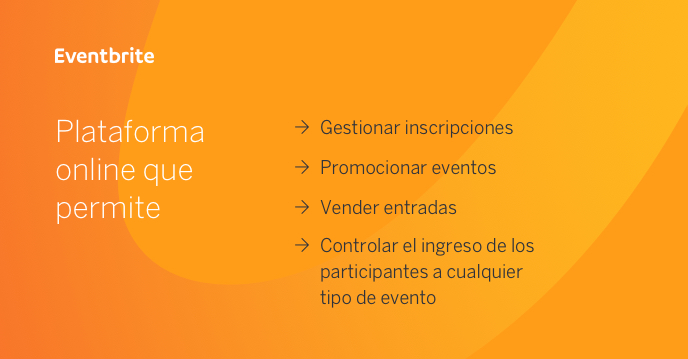 Ofrece un sitio web exclusivo del evento (se crea automáticamente al completar los 3 pasos para dar de alta el evento).Sin intermediarios entre tú y el evento. Autogestionás el sitio web, las ventas/inscripciones, el dinero recaudado y te mantienes en contacto con los participantes.  Accedes a información minuto a minuto para tomar decisiones y realizar cambios inmediatamente.El público puede inscribirse o comprar la entrada al evento directamente en el ámbito en que se encuentra, lo que incrementa las chances de compra y que vendas más.  Puedes integrar el proceso de compra de la entrada o inscripción al evento en cualquier sitio web o incluso en una Fanpage de Facebook.Tarjetas de crédito VISA, MasterCard y American Express y Rapipago/Pago fácil son los medios que pueden elegir los participantes para pagar la entrada/inscripción.Permite enviar GRATIS 2000 invitaciones por día (pueden ser emails o mensajes privados a los asistentes).Lograr una difusión más precisa y efectiva en redes sociales.Los participantes comparten y contagian a través de las redes sociales a sus amigos, seguidores o contactos a participar del evento. Difusión gratuita y efectiva que ayuda a incrementar las ventas.Tener información de quiénes son las personas que se han inscripto o han comprado la entrada de tu evento. Datos de quién pago, quién está pendiente de pago o cancelado, etc.Programar el envío de las invitaciones.Configurar el registro de participantes, dejando que la persona que compre entradas grupales solo coloque un email (no el de cada uno de los que asistirá).Te brinda seguridad y transparencia en el manejo de dinero. Se depositará el dinero de las ventas en tu cuenta bancaria y no es necesario que el evento termine para pedir una transferencia de dinero.Eventbrite es gratis para eventos gratuitos. En el caso de eventos pagos, el costo del servicio es mínimo (una pequeña comisión) que puede incluso trasladarse a los participantes o personas que se inscriben en tu evento. O sea que aún en ese caso puedes usar Eventbrite gratisGuarda los datos de los inscriptos, es decir que puedes tener una base de datos lista para usar en otro evento.Tienes a tu disposición un equipo de atención al cliente que también despejará dudas de tus participantes.Puedes utilizar dos aplicaciones gratuitas ideales para la acreditación: Entry Manager y Eventbrite Organizador.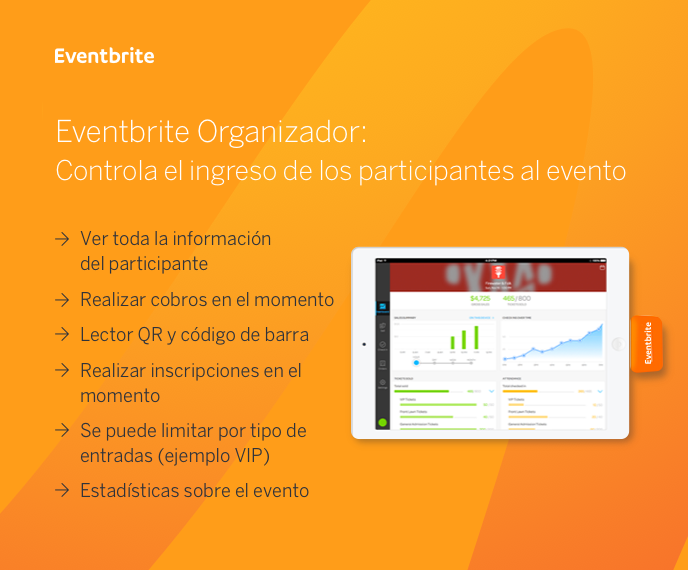 Ante cualquier duda o asesoramiento, comunicate con nosotros al 0800 444 9226.Usá ya mismo la plataforma líder online para gestión de eventos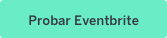 Escrito por EventbriteEventbrite es la manera más simple y confiable para vender entradas e inscribir participantes en cualquier tipo de evento.